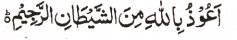 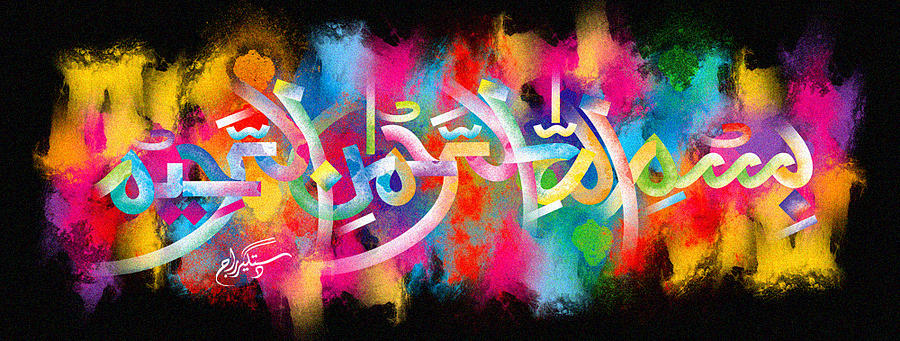 The Name of Allah   in the Cross-Section of a Morsel of Halal Seekh Kebab 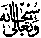 The Exclusive Islamic Miracle Photographs of Dr Umar Elahi AzamSunday 27th December 2015Manchester, UKIntroductionThis seekh kebab was one of two on naan bread and salad bought from Spice Kitchen, Wilmslow Road, Manchester UK on Thursday 24th December 2015.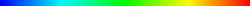 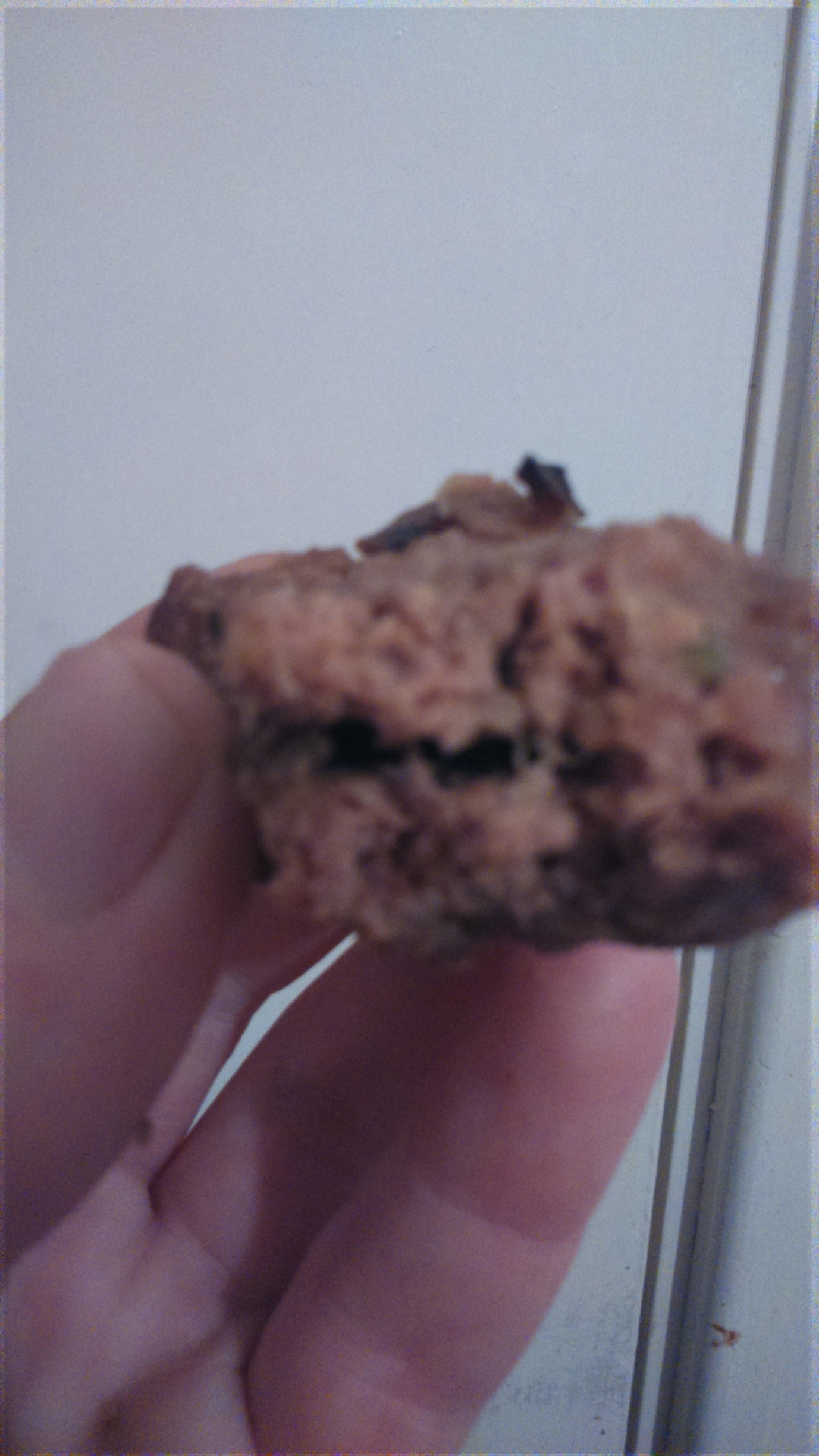 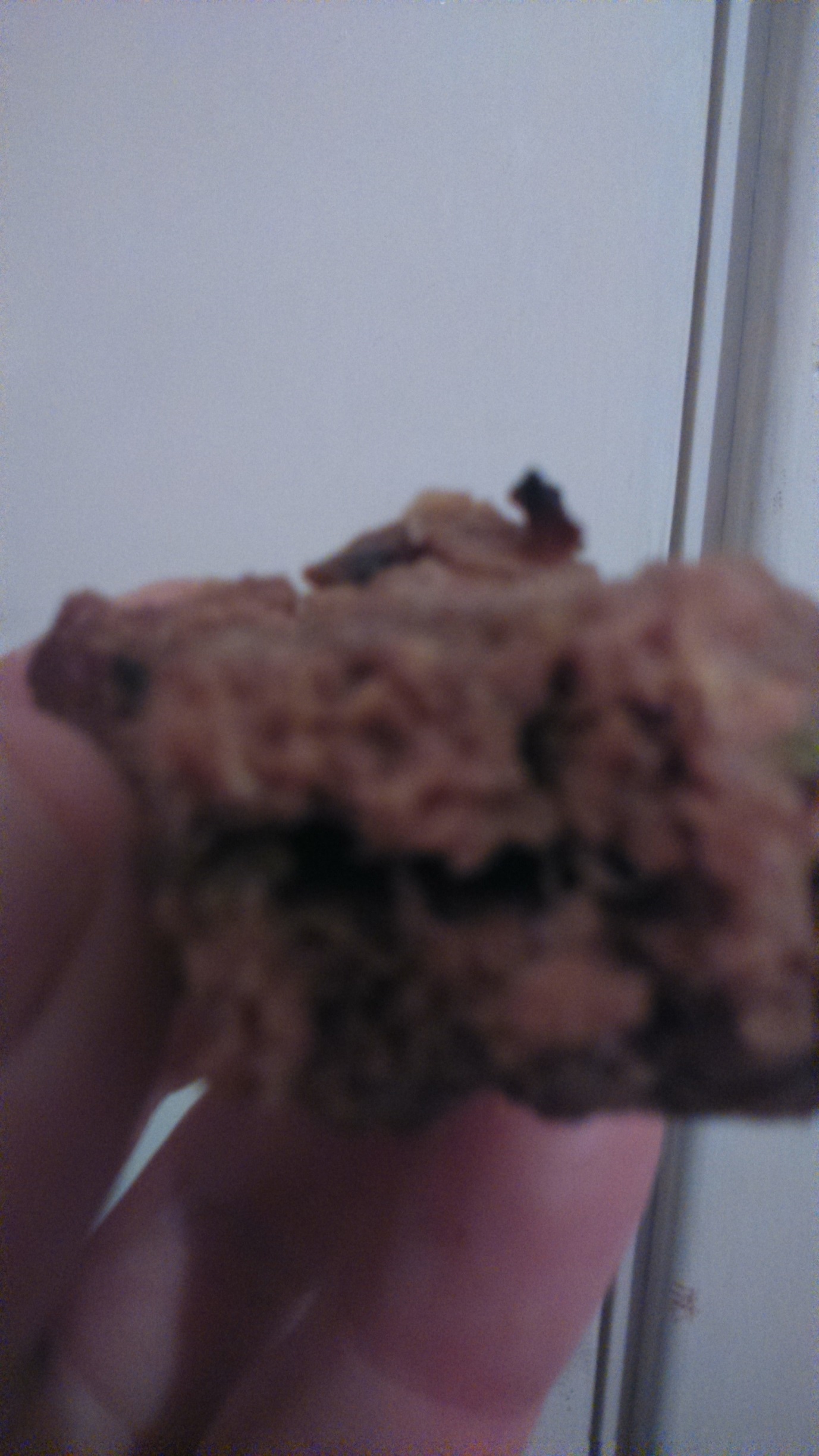 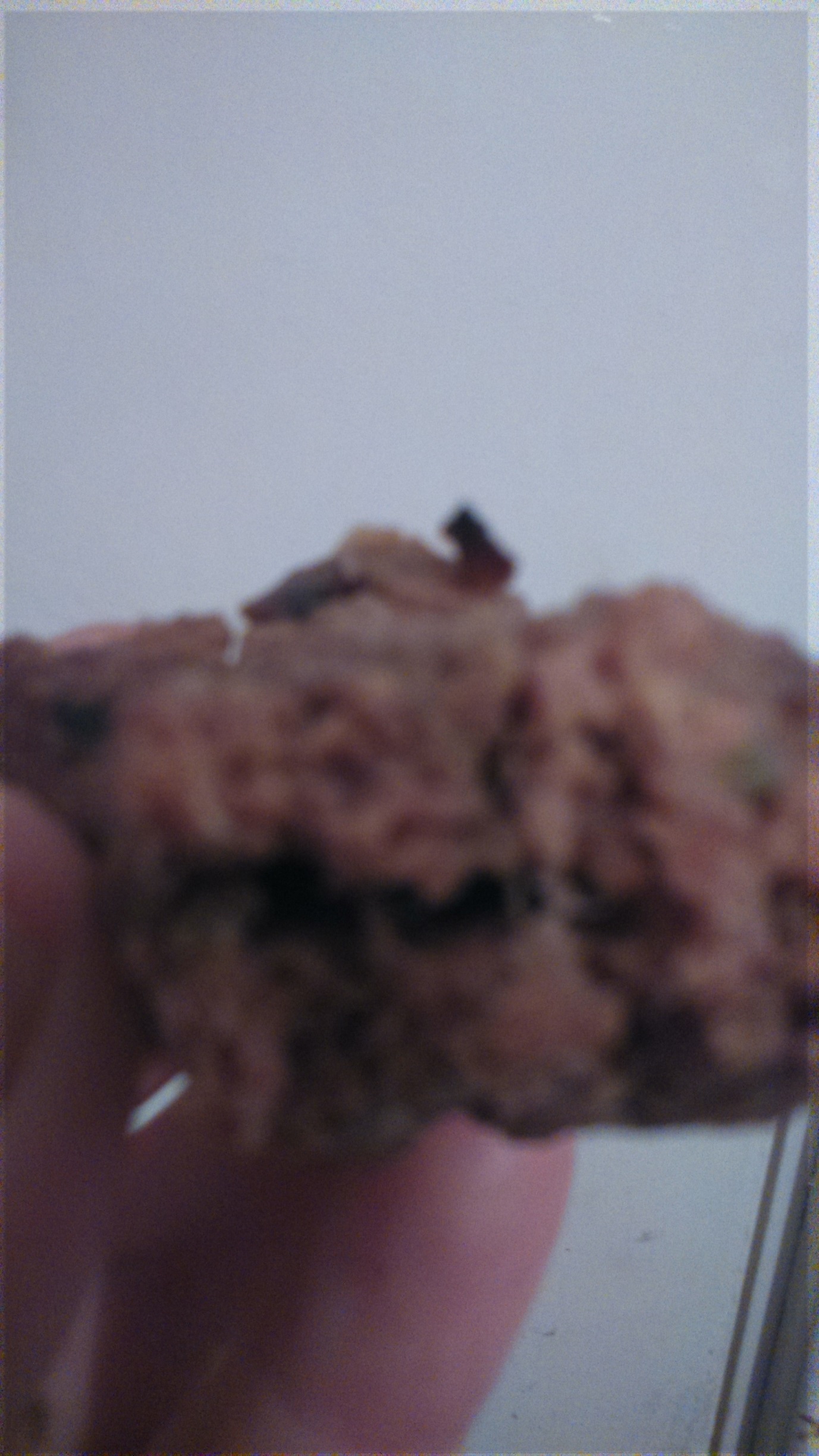 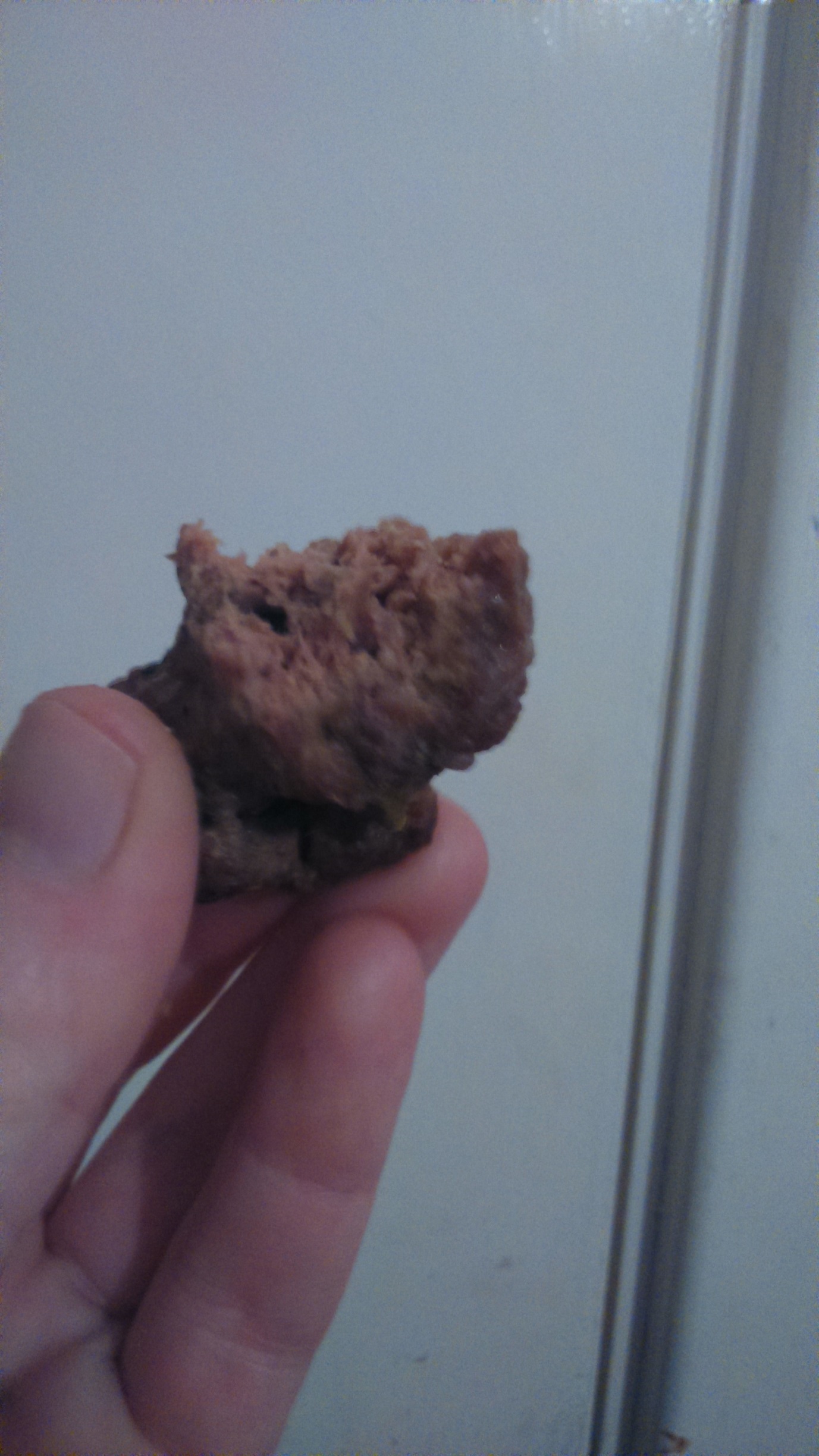 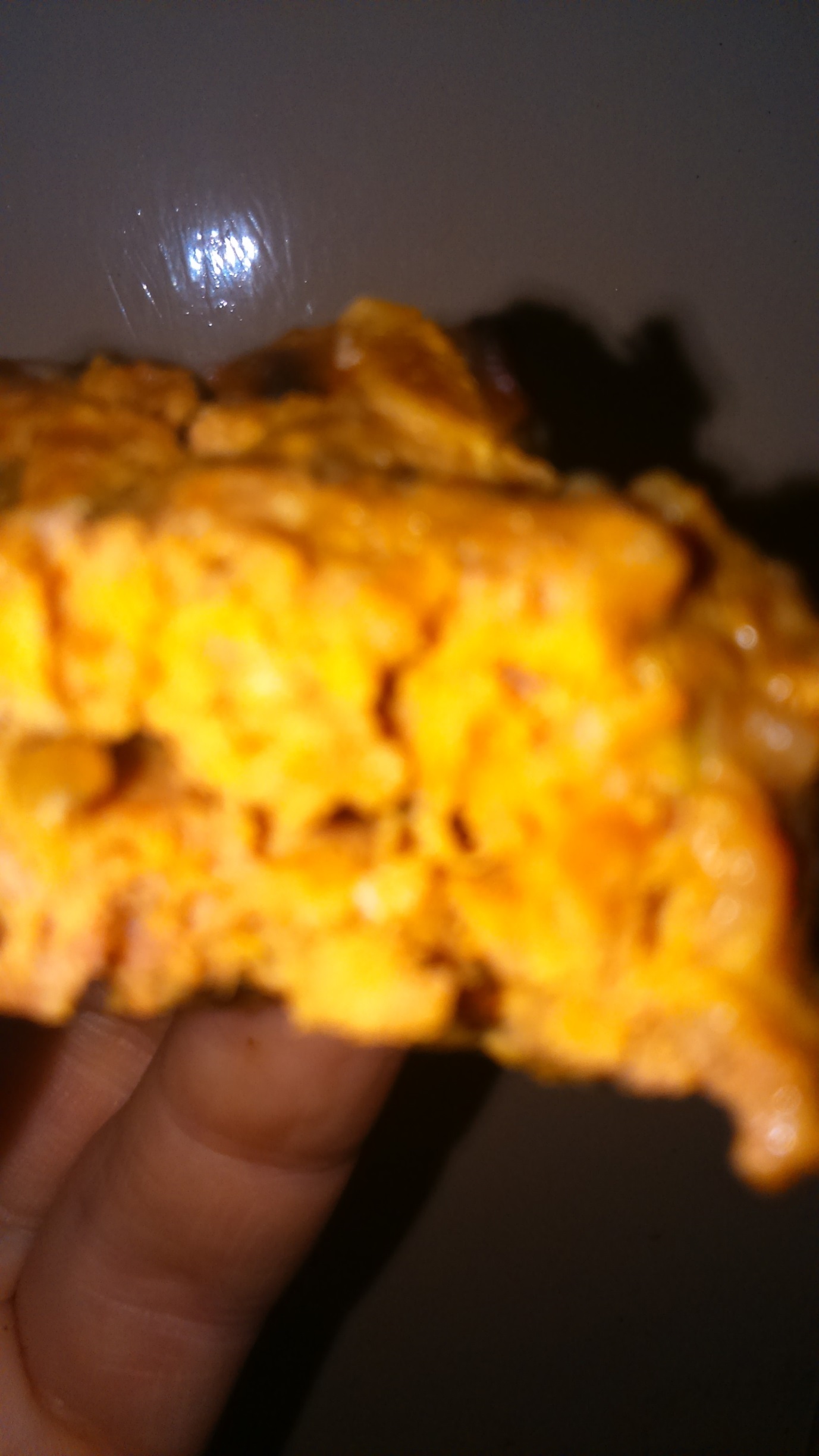 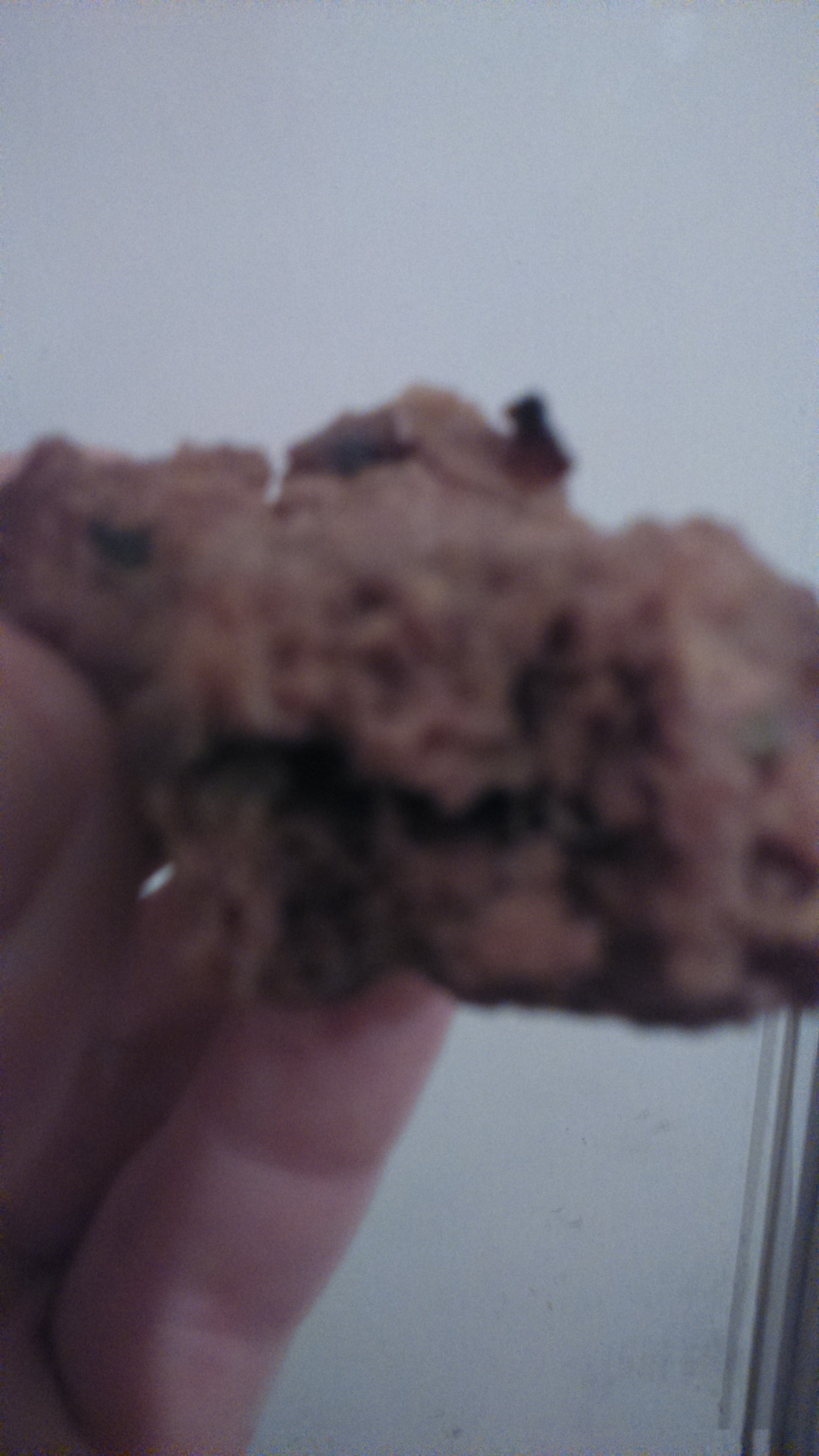 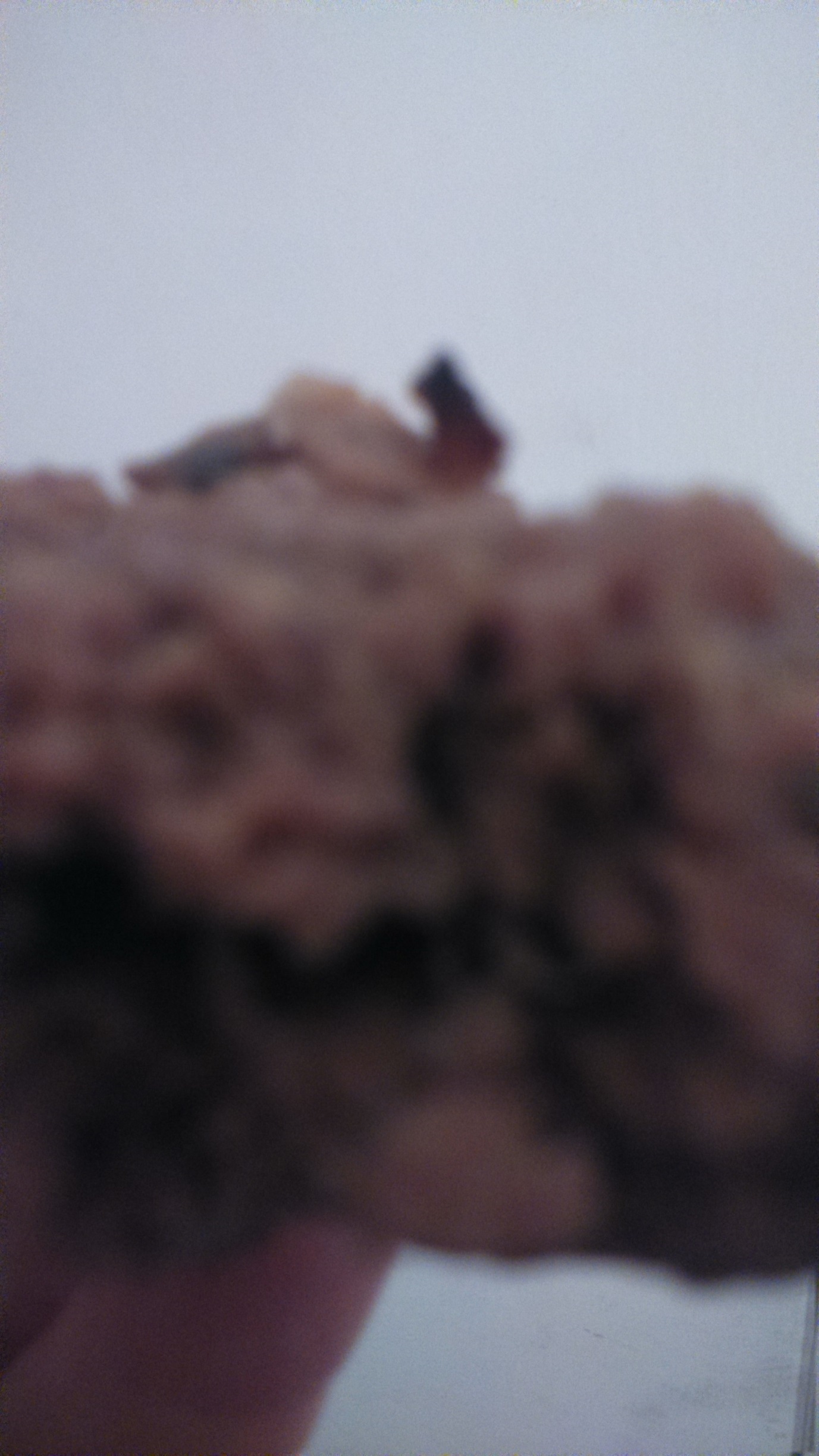 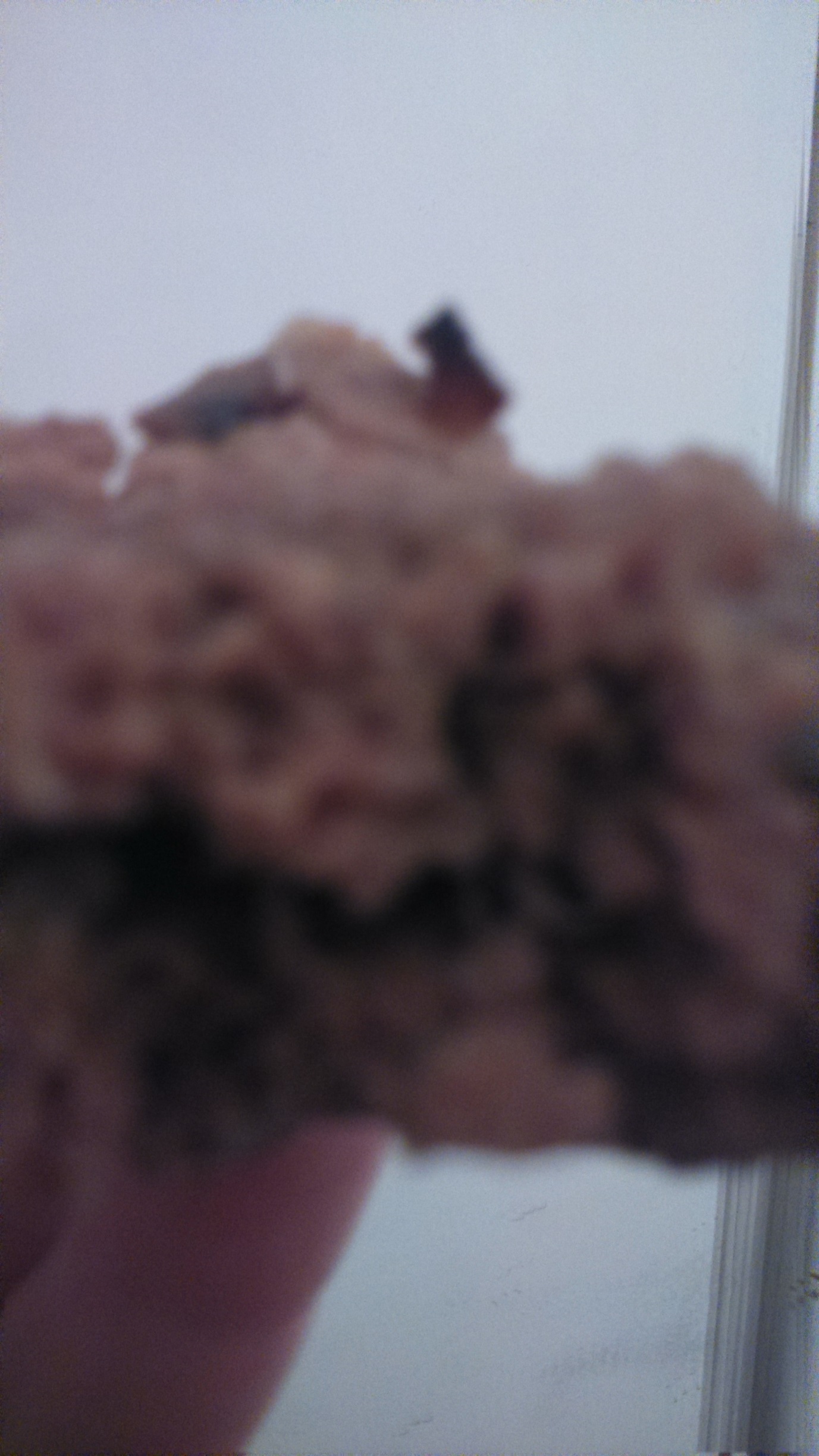 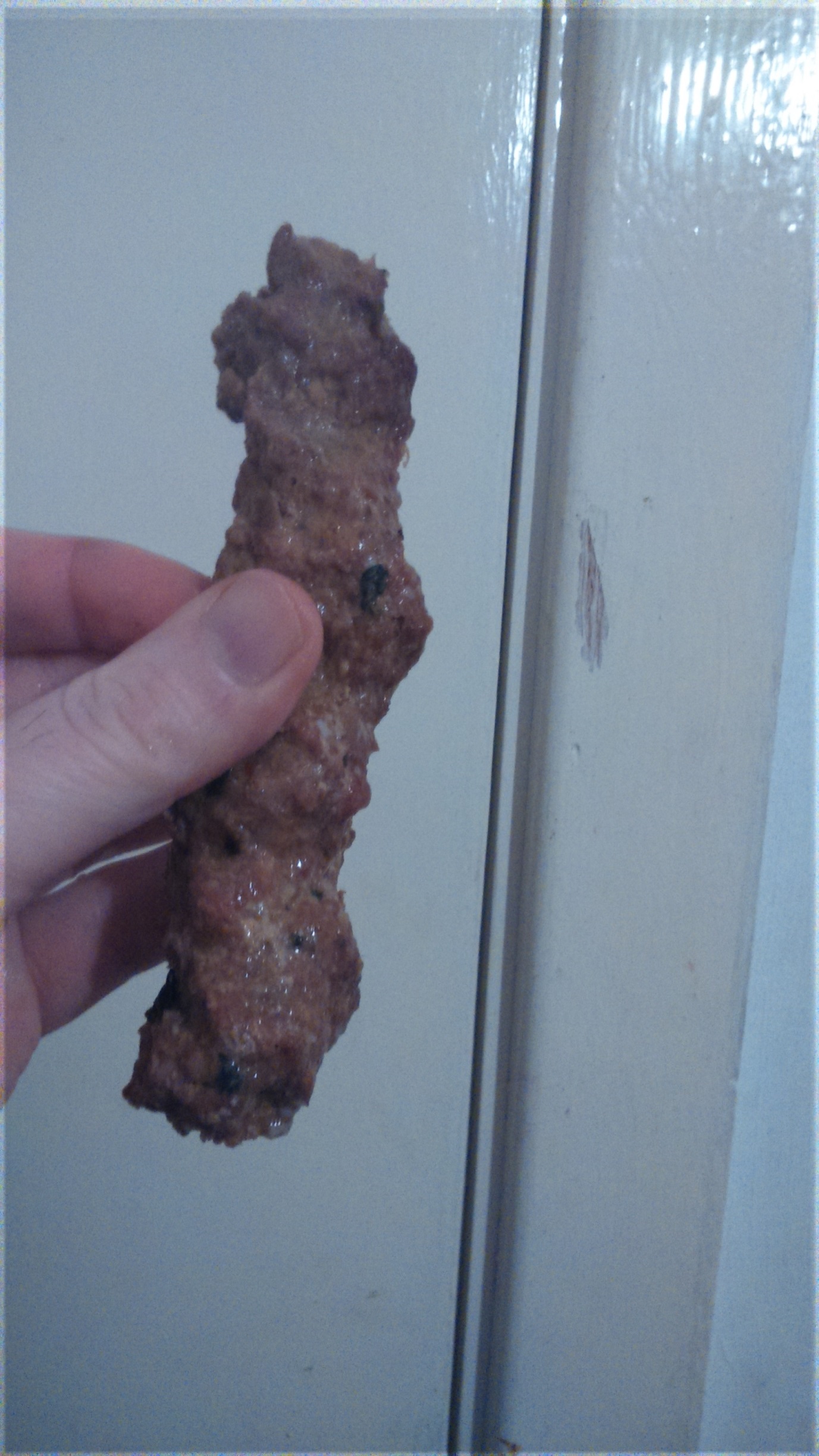 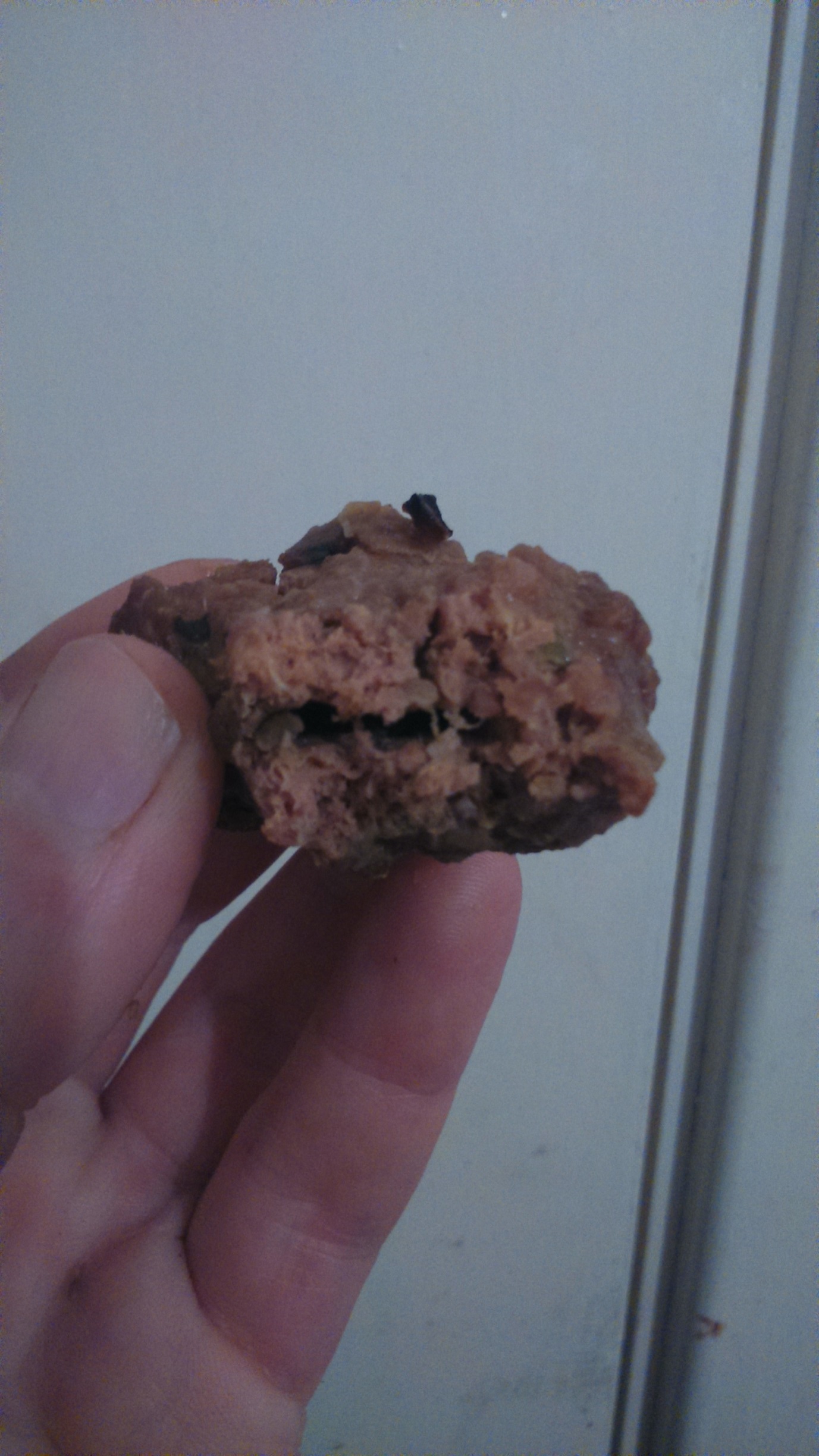 